Fedorko Stanislav NikolaevDocuments and further information:матрос второго классаPosition applied for: Able SeamanDate of birth: 23.11.1992 (age: 24)Citizenship: UkraineResidence permit in Ukraine: NoCountry of residence: UkrainePermanent address: херсонContact Tel. No: +38 (066) 883-65-09E-Mail: stasfedorko9@gmail.comU.S. visa: NoE.U. visa: NoUkrainian biometric international passport: Not specifiedDate available from: 14.05.2012English knowledge: PoorMinimum salary: 200 $ per month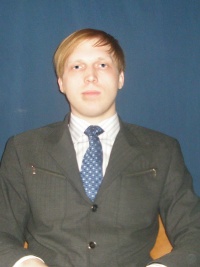 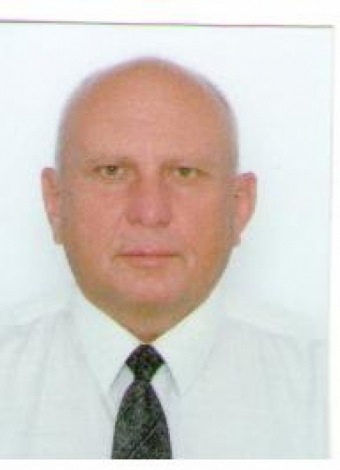 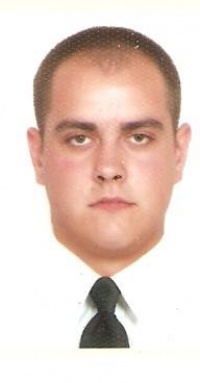 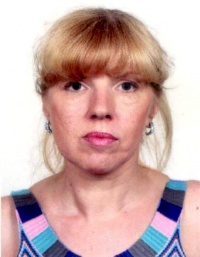 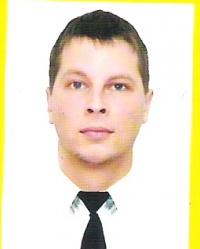 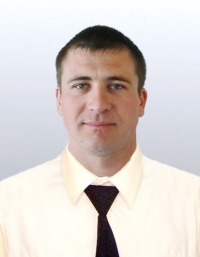 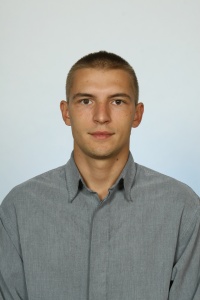 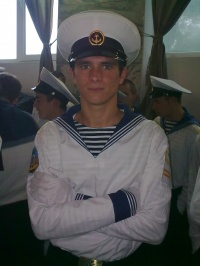 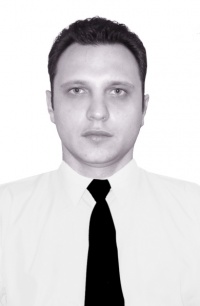 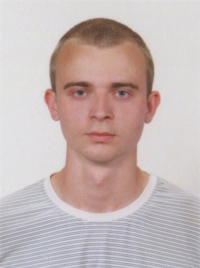 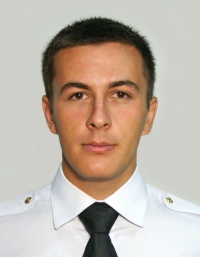 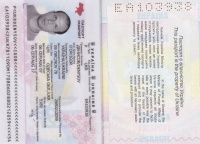 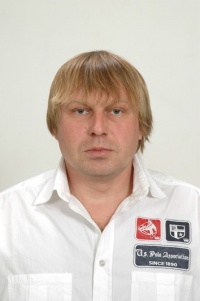 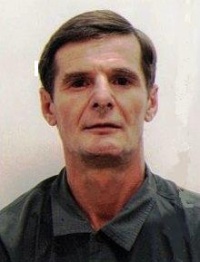 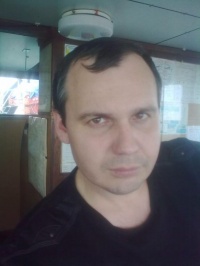 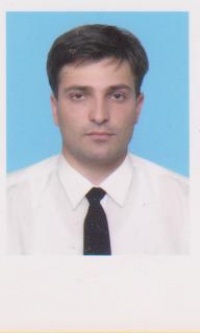 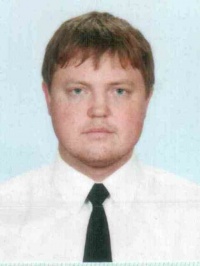 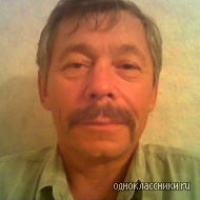 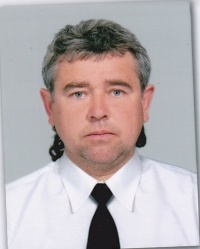 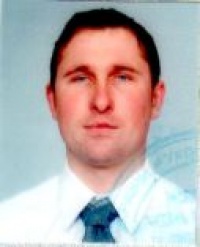 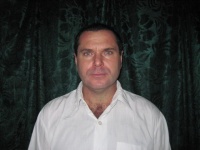 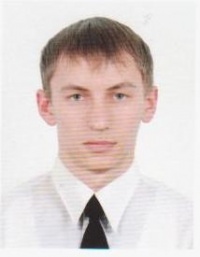 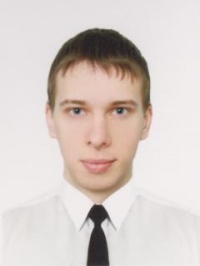 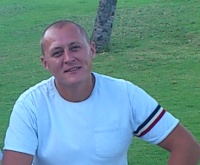 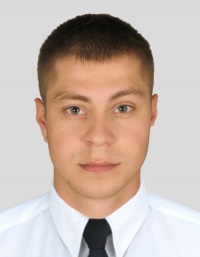 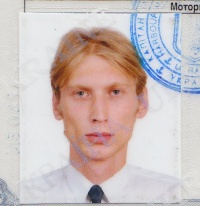 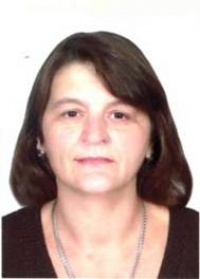 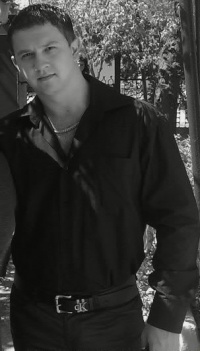 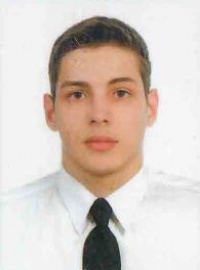 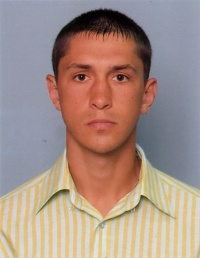 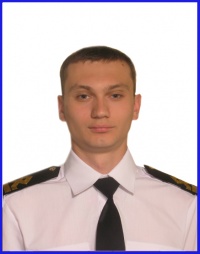 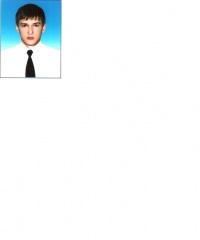 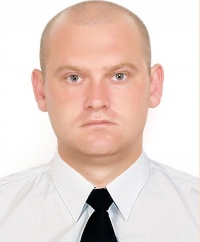 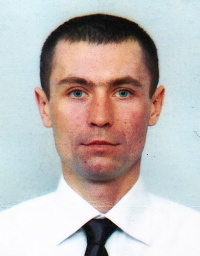 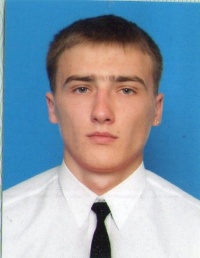 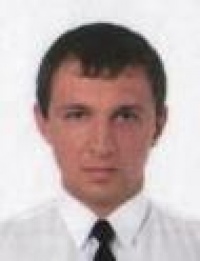 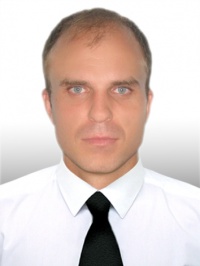 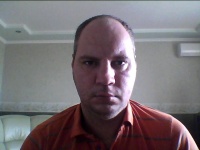 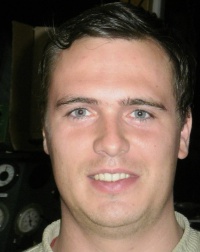 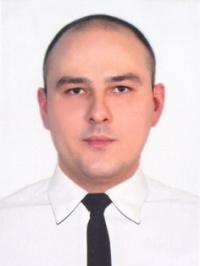 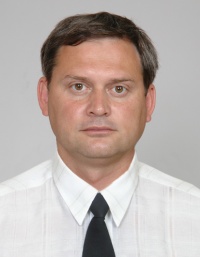 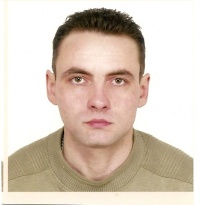 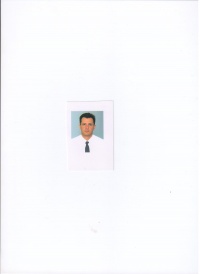 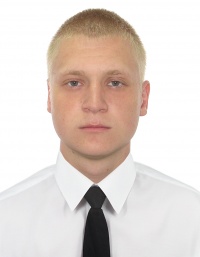 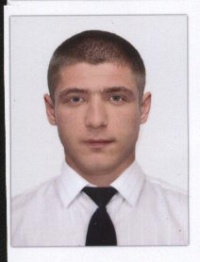 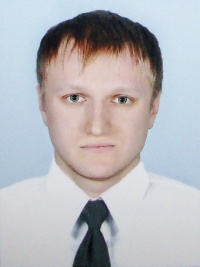 